Temat: Wykres funkcji liniowej1. Definicja funkcji liniowej Funkcję określoną wzorem  dla , gdzie a i b są stałymi, nazywamy funkcją liniową.Współczynnik a nazywa się współczynnikiem kierunkowym funkcji2. Przykłady wzorów funkcji linioweja)   współczynniki: a=3, b=8b) współczynniki: a=-2, b=-3c)  współczynniki: a=-1, b=1d)  współczynniki: a=-3, b=4e)  współczynniki: a=0, b=5f) współczynniki: a=-2, b=0Pamiętaj, że zamiast pisać f(x) można pisać yZadanie. Uzupełnij tabelkę:Na odwrót mając dane współczynniki a i b zapisać wzór funkcjiUzupełnij tabelkę. 3. Rysowanie wykresu funkcji liniowejPrzykład: Narysuj wykres funkcjia) Zaczynamy od zrobienia tabelki. Dziedziną funkcji liniowej jest zbiór liczb rzeczywistych dlatego za x możecie wziąść dowolne liczby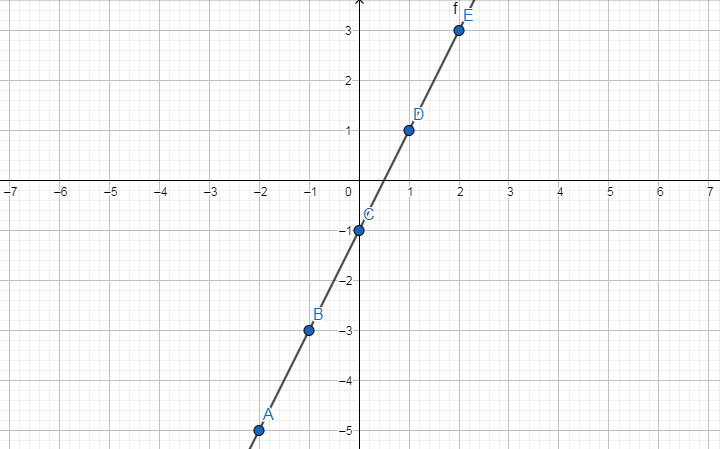 b) 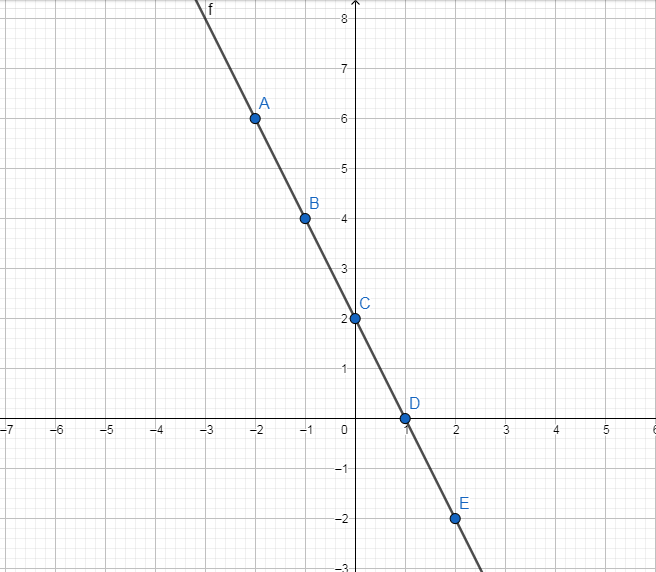 c) 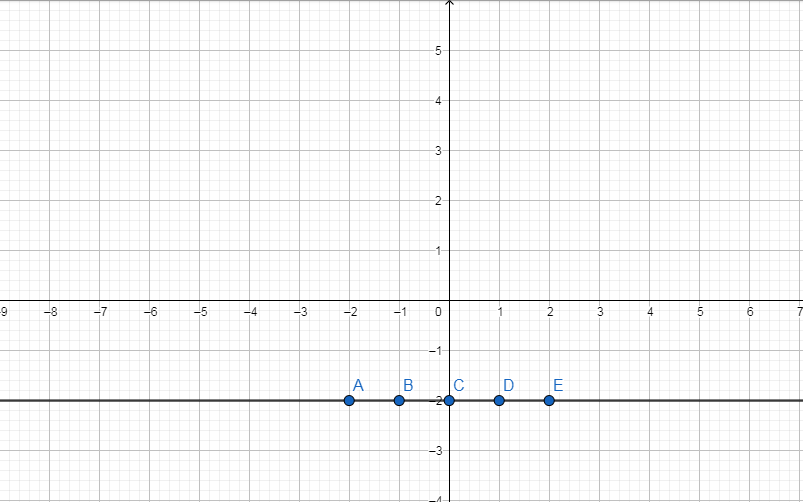 Wnioski:1. Wykresem funkcji liniowej jest prosta2. Co możesz powiedzieć o funkcji liniowej (z wcześniejszych informacji o funkcjach) ?ZadanieNaszkicuj wykres funkcjia) b) c) Sprawdź, który z punktów: P(4, 3), Q(2, 5), R(−2,−3) należy do wykresu tych funkcjiPamiętaj, że 8 maja mamy kartkówkę z przekształceń wykresu funkcjiwzór funkcji liniowejwspółczynnik awspółczynnik bwspółczynnik awspółczynnik bwzór funkcji liniowej-13-4501-200025x-2-1012y-5-3-113x-2-1012y6420-2x-2-1012y-2-2-2-2-2